【有機農場學習之旅──萬里「香草．迷農場」】一、目的：藉由參訪有機農場，並參與部分農事，體驗有機（或友善）耕作，使學員了解有機（或友善）耕作，並建立生產者和消費者的友誼。二、時間：107年11/21（三）下午、12/2（日）上午、12/12(三)下午、108年1/2(三)下午。三、地點：新北市萬里鄉「香草．迷農場」（種植各種香草，製作香草茶包、提煉精油及純露）四、主辦單位：香草．迷農場、新北市教育人員產業工會、新北市教師會五、人數：每場次15-20人，若報名人數過多，本會會員優先。六、參加對象：本會志工、新北市教育人員產業工會、新北市教師會會員優先。七、農場位置與交通：    １、農場位於「汐萬公路」13-14公里之間，慈惠堂後方。從外雙溪和汐止上去比較快。    ２、無公車可到達，自行開車最佳，無車者建議找有車者共乘。農場前公路邊可停車。八、行程：九、報名：（請冠伶製作google報名表單） 十、參加者個人裝備：    １、防風禦寒衣物、建議要戴帽子防風。    ２、個人零食、藥品。    ３、健保卡及其他身份證件。    ４、雨鞋（短筒即可，長筒亦可）：農場常有水，沒穿雨鞋就只能在場邊看。雨鞋亦可防蟲蛇。十一：「香草．迷農場」簡介迷（HERB FANS)         農場座落在陽明山國家公園內，使用當地人才知道的山泉水。農場專門種植香草植物，包括玫瑰花、薰衣草、迷迭香、奧樂岡、檸檬百里香、玫瑰天竺葵、鼠尾草、洋甘菊、金銀花、野薑花⋯等等，30多種香草。以有機及友善種植方式經營農場，不施農藥，友善環境，保持動植物生物多樣化，通過「慈心綠色保育標章」，申請的保育動物是台灣藍鵲，但農場中有很多野生動物，例如：穿山甲。。相關產品有：玫瑰花純露、各種香草純露、精油、香草茶（HERB TEA)、手工皂、香草法式果醬、香草手工餅乾、香草馬芬、各式香草點心、香草水果酵素、香草植物粹取油。地瓜、低溫烘培（非油炸）地瓜片，新鮮香草、香草盆栽。十二、香草螺旋花園          本次研習會有「香草螺旋花園」的介紹。「香草螺旋花園」佔地不大，但上面種植多種香草，可在家或校園內構築，是很好的養生和教學園地。但因半日研習時間不足，所以本次只作介紹，不進行實作。想學的學員可自行另與農友李世祥聯絡。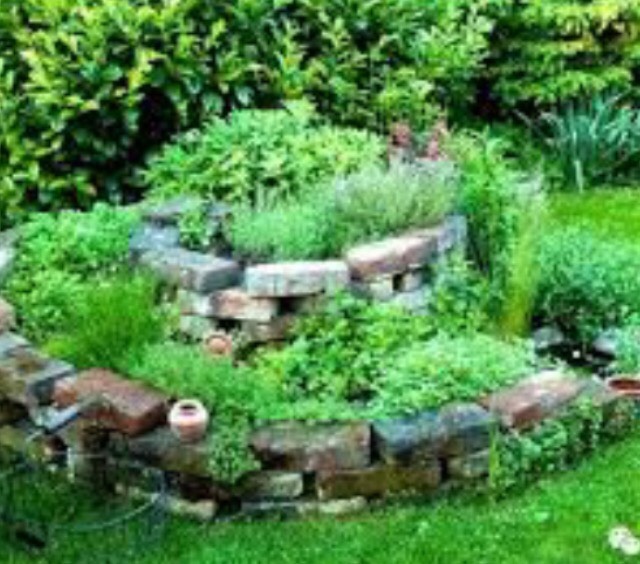 時   間備   註13:20-13:4009:10-09:30報     到13:40-14:5009:30-10:45香草定植（除草、整理定植區、植入香草苗）講師：李世祥農友台北醫大藥學系畢業福州中醫學院畢業主修 針灸 推拿 婦科14:50-16:1010:45-12:00農場香草植物與相關產品導覽、香草螺旋花園之介紹講師：李世祥農友台北醫大藥學系畢業福州中醫學院畢業主修 針灸 推拿 婦科16:00賦    歸１、主辦單位會依當日天候狀況，調整「香草定植」與「農場導覽」之順序。２、本次研習申請「全國教師在職進修網」和「環保署環教研習」時數2小時。１、主辦單位會依當日天候狀況，調整「香草定植」與「農場導覽」之順序。２、本次研習申請「全國教師在職進修網」和「環保署環教研習」時數2小時。１、主辦單位會依當日天候狀況，調整「香草定植」與「農場導覽」之順序。２、本次研習申請「全國教師在職進修網」和「環保署環教研習」時數2小時。姓名身份証No.年齡line Id手機性別緊急聯絡人手機關係關係任教學校學員屬性□107年度會員  □108年度會員  □會員攜伴□107年度會員  □108年度會員  □會員攜伴□107年度會員  □108年度會員  □會員攜伴報名場次